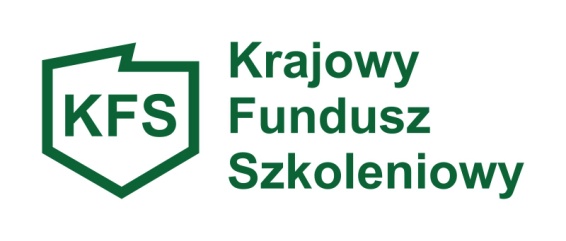  			Chełmno, dnia…………………………………………………	               (pieczęć Pracodawcy)                                                                                                 OŚWIADCZENIE PRACODAWCY Oświadczam/my że:1) zgodnie z §3 ust. 1 umowy nr………………. o finansowanie działań obejmujących kształcenie ustawiczne pracowników i pracodawcy ze środków Krajowego Funduszu Szkoleniowego zawarto         w dniu………… umowy określające prawa i obowiązki stron oraz zobowiązanie pracownika do zwrotu kosztów w przypadku nie ukończenia kształcenia ustawicznego z powodu rozwiązania przez niego umowy o pracę lub rozwiązania z nim umowy o pracę na podstawie art. 52 ustawy z dnia 26 czerwca 1974r. – Kodeks Pracy;2)  wykaz osób planowanych do objęcia kształceniem ustawicznym zawarty we wniosku                      o finansowanie kosztów kształcenia ustawicznego pracowników i pracodawcy złożony do tut. Urzędu uległ/nie uległ zmianie*;3)  osoby objęte kształceniem ustawicznym wyraziły zgodę na przetwarzanie danych osobowych na potrzeby realizacji działań finansowanych ze środków Krajowego Funduszu Szkoleniowego oraz, żeoświadczenia pracowników dot. powyższej zgody będą przechowywane przez Pracodawcę przez obowiązujący okres realizacji działań obejmujących kształcenie ustawiczne pracowników i pracodawcy ze środków Krajowego Funduszu Szkoleniowego.Świadomy odpowiedzialności karnej za składanie nieprawdziwych informacji – art. 233 §1 ustawy         z dnia 06.06.1997r. – Kodeks karny(Dz. U. z 2016r. poz. 1137) oświadczam, że informacje zawarte         w niniejszym oświadczeniu są zgodne z prawdą.             	………………………………………………		                                                                        (czytelny podpis Pracodawcy)* niepotrzebne skreślićPouczenie:W przypadku zaistnienia zmian dotyczących osób objętych kształceniem ustawicznym należy do niniejszego oświadczenia dołączyć nowy wykaz uczestników kształcenia ustawicznego.